Cliënt contractde ondergetekenden:Naam bedrijf:			H&G Onderwijsstraatnaam en huisnummer:	Mauritslaan 49postcode:				6129 EL plaats:					Urmondennaam:					…………………………………….BSN:					…………………………………….geboren op 				…………………………………….straatnaam en huisnummer:	…………………………………….postcode:				…………………………………….plaats:					…………………………………….komen het volgende overeen:Ouders/verzorgers geven middels deze overeenkomst toestemming aan H&G Onderwijs voor het doorlopen van het diagnostisch proces met [naam] ……………………………, overeenkomstig de gestelde hulpvraag. Door ondertekening van dit contract verbinden de ondergetekenden zich aan de algemene voorwaarden ten behoeve van de samenwerking en de kwaliteit gedurende de looptijd van diagnostiek. De algemene voorwaarden zijn terug te vinden op de website.Ouder 1 	……………………..		Ouder 2 ……………………..Datum: 	……………………..		Datum: ……………………..Handtekening:				Handtekening:………………………………….		………………………………….							H&G Onderwijs B.V.	Datum: ……………………..												Handtekening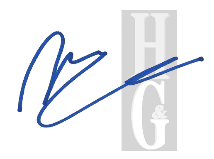 Ondertekenen na diagnostiekOuders/verzorgers geven na diagnostiek middels ondertekening toestemming om in overleg met H&G Onderwijs B.V. de onderzoeksgegevens aan betrokken derden te verstrekken ten behoeve van de te leveren zorg.Ouder 1 	……………………..			Ouder 2 ……………………..Datum: 	……………………..			Datum: ……………………..Handtekening:					Handtekening:………………………………….			………………………………….H&G Onderwijs B.V.Datum: ……………………..Handtekening